16.07.2024Для красноярских предпринимателей стал доступен сервис для привлечения инвесторов в бизнес-проектыМалому и среднему бизнесу Красноярского края на Цифровой платформе МСП.РФ стал доступен новый сервис для привлечения финансирования. Через «Витрину инвестиционных проектов» предприниматели теперь смогут размещать свои предложения, которые сможет увидеть более 850 тыс. пользователей МСП.РФ. Привлечение инвесторов может быть альтернативой поиску заёмных средств для реализации проектов.«Витрина инвестиционных проектов» – это возможность презентовать свой проект максимально целевой, предпринимательской аудитории, которая сегодня уже превышает 850 тыс. пользователей. С запуском данного сервиса появляется уникальная площадка для коммуникации, на ней могут встретится те, кому нужны инвестиции, и кто готов вкладывать средства в другие проекты. Инвестиционные предложения в каталоге Цифровой платформы структурированы, имеют бизнес-план и находятся на разной стадии реализации», – сказал Александр Исаевич, генеральный директор Корпорации МСП. Каждая карточка проекта в каталоге на МСП.РФ сопровождается описанием с основной информацией. Помимо общих сведений, это текущая стадия и общий срок реализации, цели и плановый срок привлечения финансирования. Также представлены бизнес-показатели, включая ожидаемую доходность, необходимый объём финансирования и общую стоимость проекта. Для удобства поиска доступны фильтры и сортировка проектов. «Инвесторы не только предоставляют финансирование, но и делятся своим опытом, что помогает увеличить шансы на успех проекта. Такой сервис – очень важная составляющая для развития предпринимательства в крае. Господдержка для предпринимателей также играет важную роль, предоставляя доступ к льготным условиям кредитования, налоговым преференциям и другим инструментам поддержки, которые способствуют развитию малого и среднего бизнеса в крае», – отметил и.о. руководителя агентства развития малого и среднего предпринимательства Красноярского края Роман Мартынов.Напомним, Цифровая платформа МСП.РФ была создана и развивается в рамках нацпроекта «Малое и среднее предпринимательство», который инициировал Президент Владимир Путин.Дополнительная информация для СМИ: +7 (391) 222-55-03, пресс-служба агентства развития малого и среднего предпринимательства Красноярского края.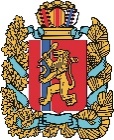 АГЕНТСТВО РАЗВИТИЯ МАЛОГО И СРЕДНЕГО ПРЕДПРИНИМАТЕЛЬСТВАКРАСНОЯРСКОГО КРАЯ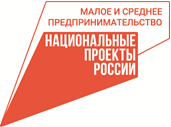 